Протокол общественного обсуждения «Комплексное благоустройство, центральной площади» в рамках подготовки заявки на Всероссийский конкурс  лучших проектов создания комфортной городской среды в малых городах и исторических поселениях для субъектов Дальневосточного федерального округаМесто проведения: Амурская область, Магдагачинский район, пгт Магдагачи, ул. К.Маркса Время проведения: 24.04.2024  с 17:00 – 19:00 Повестка общественного семинара:Сбор и обсуждение идей и предложений от жителей по комплексному благоустройству центральной площади В семинаре приняло участие 45  человек	После вступительного слова, участникам семинара было предложено разбиться на группы и провести анализ предлагаемой территории. Участники получили лист командной работы, куда входили следующие пункты:Знакомство с участниками группыКакие ценности и преимущества ваша команда может выделить на рассматриваемой территорииКакие проблемы и недостатки ваша команда может выделить на рассматриваемой территорииОпишите идеи и предложения вашей команды по благоустройству территорииКакие события и мероприятия вы хотели бы видеть на территории сквера  Также была проведена работа с картами, где участники семинара визуализировали идеи своих команд по преобразованию территории.	После групповой работы каждый стол презентовал свои идеи и предложения по формированию концепции благоустройства и организации мероприятий парка. Стол № 1 –«Специалисты администрации Магдагачинского района Слободчикова Лилия Александровна, Корякина Оксана Владимировна, Никитенко Олеся Сергеевна, Юдалевич Татьяна Сергеевна, Байворовская Надежда Васильевна, Ланкина Татьяна ВладимировнаЦенности и преимущества: Месторасположение (территория находится в хорошем месте в центре населенного пункта и на пересечении всех пеших маршрутов), наличие общепита и торговли.Проблемы и недостатки: отсутствует водоотведение парка и площади, отсутствие благоустройства территории, освещения, отсутствие покрытия территории, общественного туалета, малых архитектурных форм (лавочки, урны), отсутствует зона для детей.  	Идеи: Слобочикова Л.А. предложила в центре поселка  отсутствуют детские игровые площадки и площадки для семейного отдыха, поэтому необходимо обустроить зону детской игровой площадки и территорию для семейного отдыха;Корякина О.В.   отметила – территория парковой зоны подтопляемая и покрытие площади находится в непригодном для эксплуатации, необходимо устройство водоотведения, и усовершенствованное покрытие территории площади с водоотведением;Никитенко О.С. – на площади проводятся ряд культурно-массовых мероприятий, на которых присутствуют большое количество людей, а общественных туалетов нет. Следовательно необходимо установка общественного туалета. Так как  территория находится в центре населенного пункта и на пересечении всех пеших маршрутов, по которым передвигаются в том числе и дети в темное время суток, необходимо установить освещение по всему периметру центральной площади . Мероприятия: проведение культурно-массовых мероприятий, сделать территорией для активного и пассивного отдыхаКарта группы 1 представлена в приложении 1Стол № 2 «Члены Совета пенсионеров» Прижиалковский Александр Васильевич, Енченко Сергей Аркадьевич, Тимичин Леонид Юрьевич, Колдыбин Виктор ВасильевичЦенности и преимущества: Удобное расположение в центральной части села, отличное место для фотографий. Востребованность не только жителями поселка разных возрастных категорий, но и приезжим гражданам.Проблемы и недостатки: Плохое состояние тротуаров. Недостаточное освещение, малое количество урн для мусора, малое количество лавочек Отсутствие туалетов (санитарной зоны). Не удовлетворительное состояние покрытия территории центральной площади, требуется водоотведение.Идеи:  Прижиалковский А.В. -  Для создания эффектного и функционального освещения территории парка в темное время сделать освещение в виде гирлянды. Енченко С.А. - Установить систему видеонаблюдения. Подвесные кресла и гамаки.Тимчин Л.Ю. .- Оборудовать площадку для спортивных тренажеров. С эстетической точки зрения, необходимо сделать ряд арт-объектов, скульптур, которые будут отображать индивидуальность поселка Мероприятия и события: Территория центральной площади  в большей степени предполагает релакс и отдых с семьей, друзьями, неспешные прогулки, фотосессии. Также возможно проведение каких либо экскурсий и культурно- массовых мероприятий.Карта группы 2 представлена в приложении 2стол № 3 «Культура и спорт»Голуб Галина Николаевна, Гамага Ксения Николаевна, Беличко Светлана Александровна, Селина Ирина Геннадьевна ,Олина Наталья Викентьевна,  Кружалкина Юлия Владимировна, Кононенко Ирина Александровна Ценности и преимущества: Наличие на территории объекта культурного наследия   Мемориал воинам Магдагачинского района, погибшим в годы Великой Отечественной войны 1941-1945 годов Возможность проведения на данной территории культурно-массовых .Территориальная расположенность и пешая доступность для свободного посещения (центр поселка), удобные пути подъезда, отсутствие активного автомобильного движения непосредственно на территории объекта. Проблемы и недостатки: Подтопление территории после обильных осадков. Не благоустроенность территории: аварийное покрытие имеющихся тротуарных дорожек и площади, наличие неокультуренной зелёной зоны, отсутствие освещения, недостаточное количество мест для тихого отдыха.Идеи: Голуб Г.Н. крытые скамейки. Гамага К.Н. озеленение территории, устройство клумб для уветов, высадка деревьев Беличко С.А. предложил установить освещение и световые инсталляции. Олина Н.В.  предложила внести в проект новое покрытие площади, размещение пеших оборудованных тротуаров, качели (рассчитанные для использования одновременно 2-5 человек без ограничения по возрасту).Мероприятия и события: на территории центральной площади возможно проведение культурно-массовых и спортивных мероприятий с участием обучающихся детской школы искусств, участников творческих коллективов. Проведение выставок, мастер-классов, не масштабных спортивных мероприятий, отдыха и семейных прогулок.Карта группы 3 представлена в приложении 3Стол № 4   «Представители ТЧ-9 Амурской и администрации Магдагачинского района »  Дудко Ирина Анваровна, Туранов Дмитрий Александрович, Богачев Сергей Владимирович, Зуева Екатерина Юрьевна, Воробьева Дина Дмитриевна, Селина Ирина Геннадьевна, Бузыкина Ольга Гавриловна Ценности и преимущества – удобное месторасположение площади.Проблемы и недостатки: замена покрытия центральной площади, водоотведение на всей территории, озеленение территории.Идеи: Богачева С.В. .- зону семейного отдыха с круговыми качелями;Туранов Д.А. .- сделать освещение, поставить лавочку без конца и края с изменением конфигурацииЗуева Е.Ю. -так как это место семейного отдыха (зона отдыха и тишины), посадить хвойные деревья, сделать реликтовые клумбы. Поставить скамейки, качели. Вокруг памятника необходимо поднятие насыпи и насаждение разносортных кустарников. Воробьева Д.Д- На центральной площади установить летний кинотеатр и спокойное (не кричащее) освещение.Селина И.Г.. -необходимо сделать замену покрытия площади. Мероприятия и события: проведение культурных мероприятий и отдых. Карта группы 4 представлена в приложении 4Решение: Поступившие вопросы и предложения принять к сведению. Учесть пожелания жителей при детальной разработке плана. 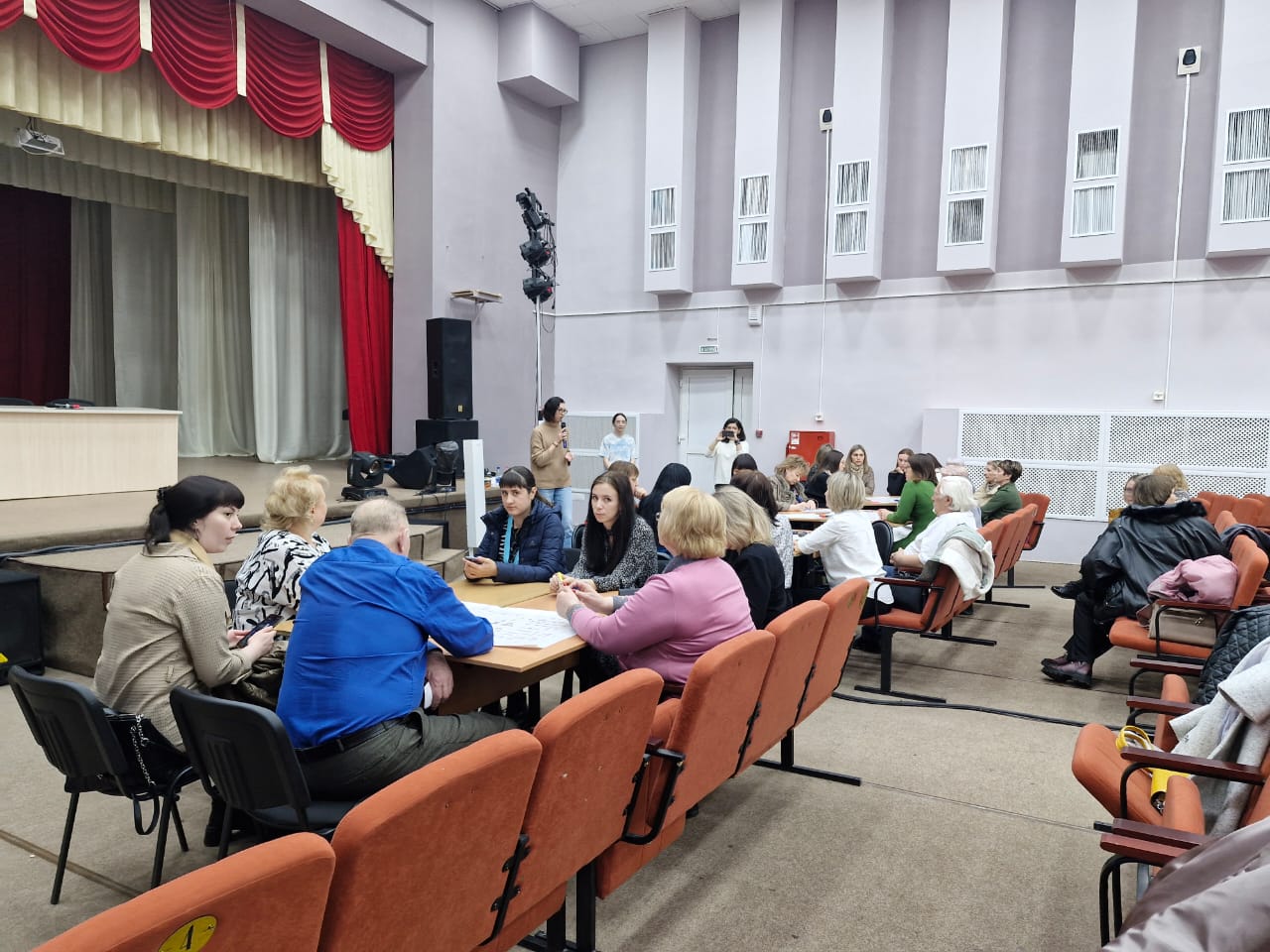 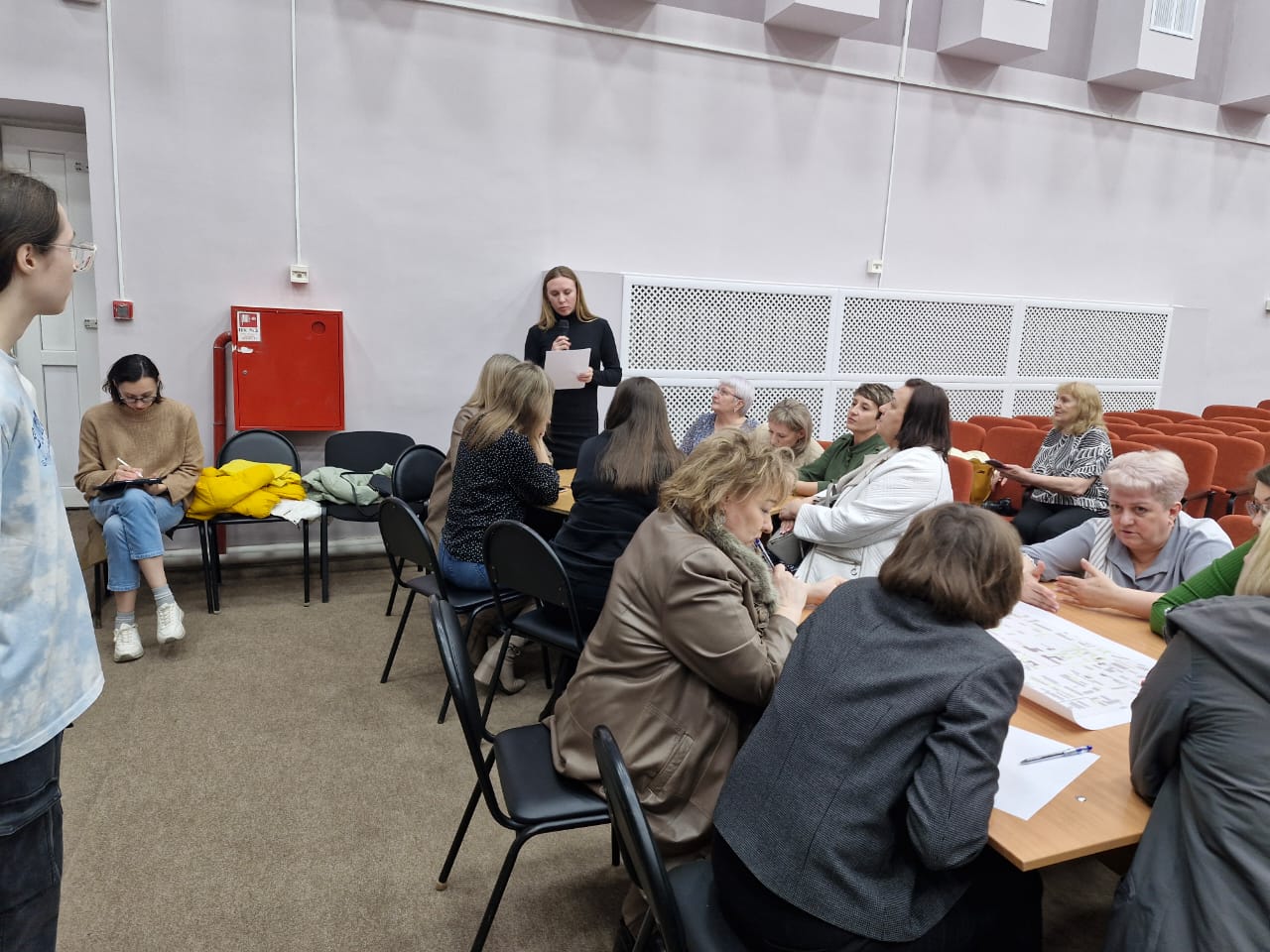 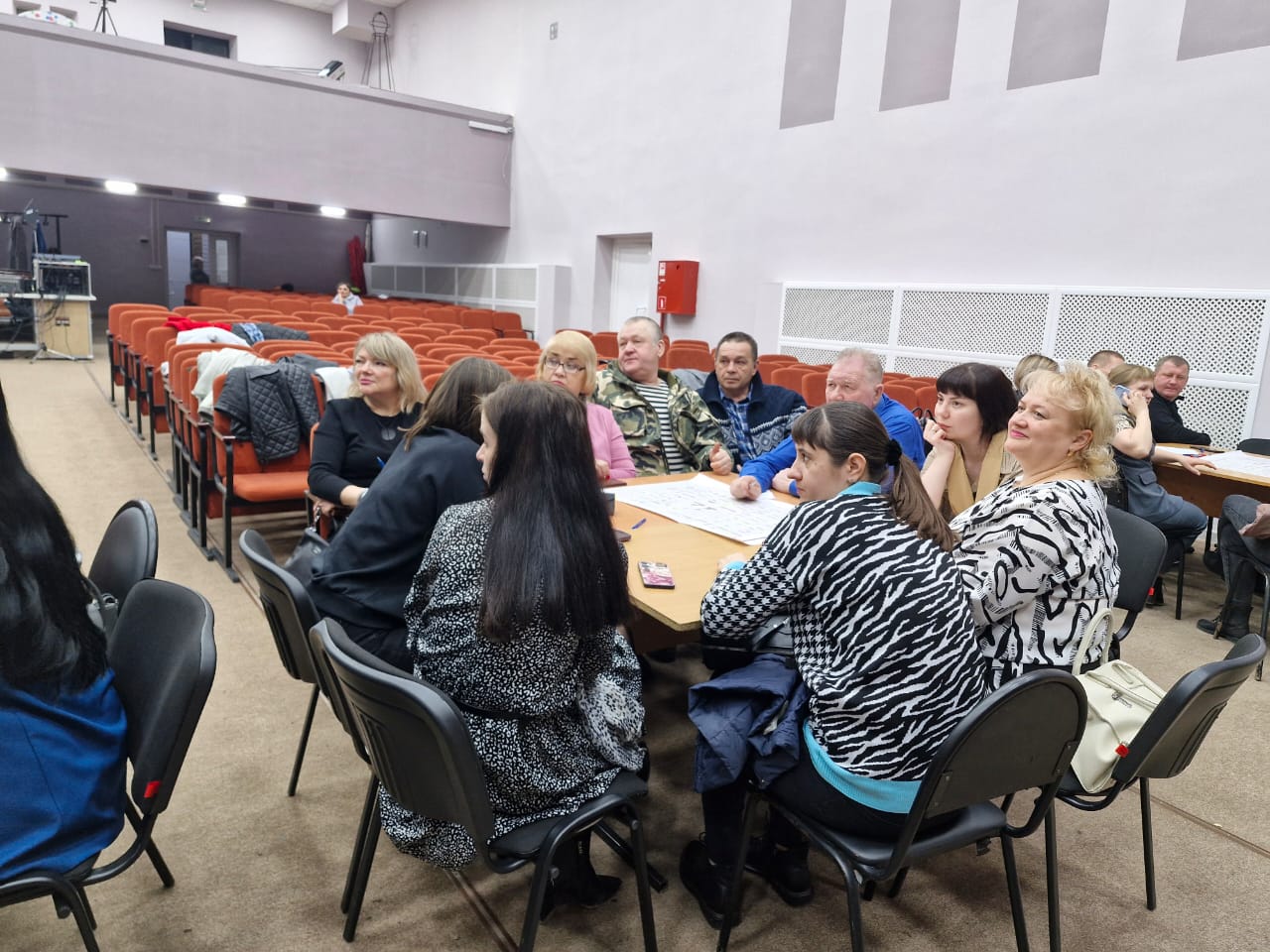 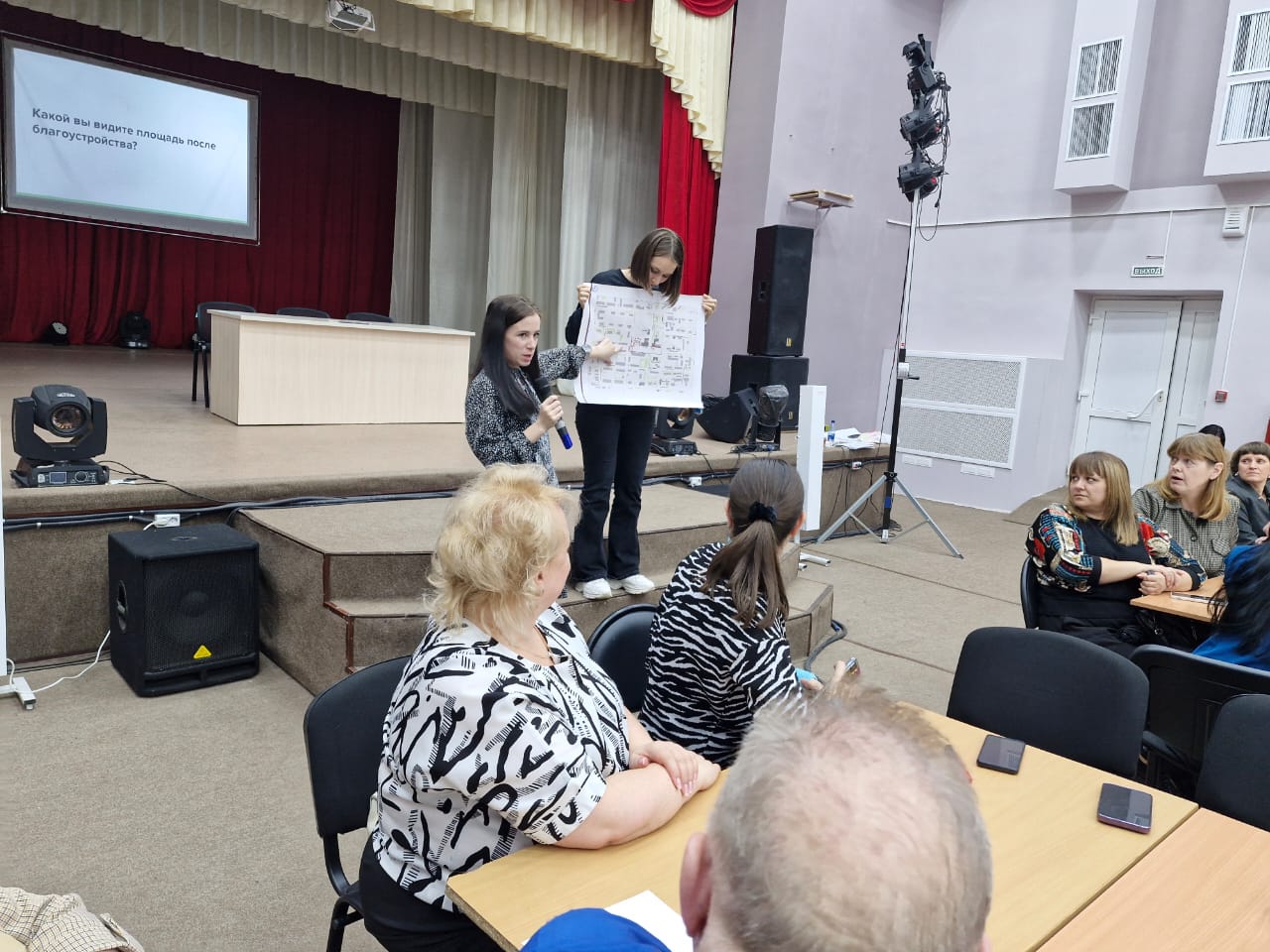 